Temat:  KoloryMateriały potrzebne do doświadczenia: miska, woda, atrament (2 różne kolory), kostka lodu.Przebieg doświadczenia:Do miski wlewamy wodę.Na środku kładziemy kostkę lodu.Wylewamy atrament ( jeden kolor blisko lodu, drugi blisko brzegu naczynia).zdjęcie 1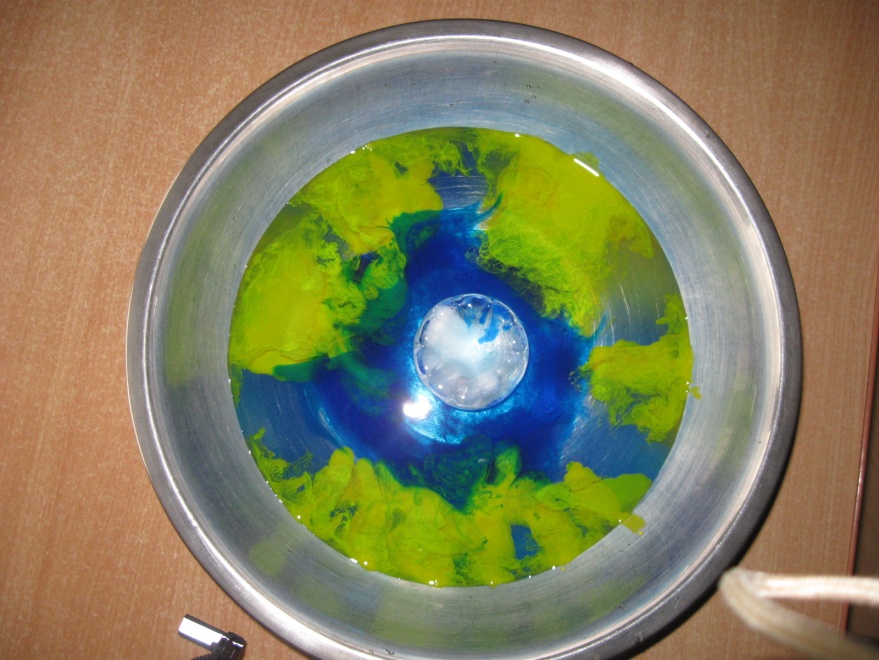 zdjęcie 2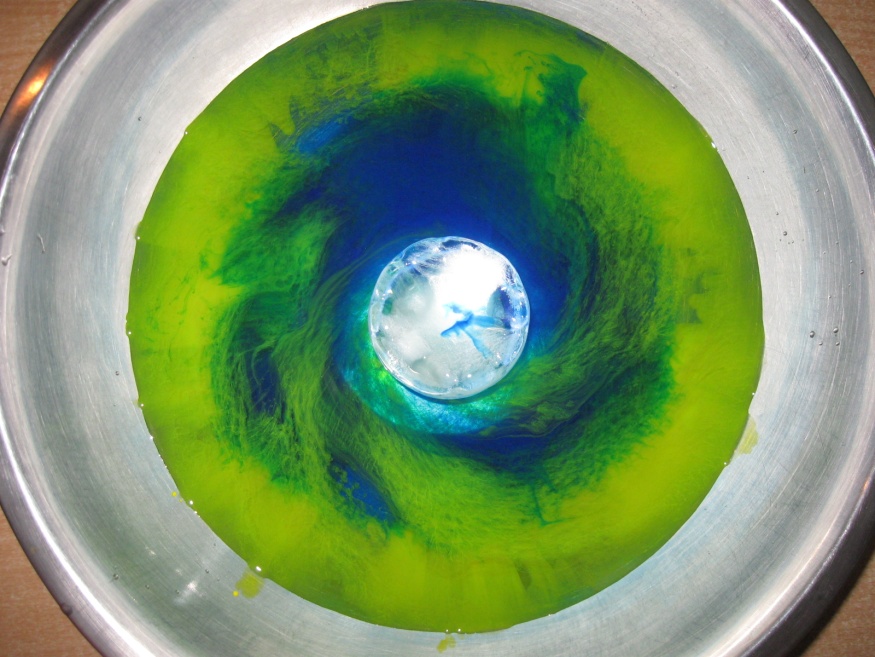 zdjęcie 3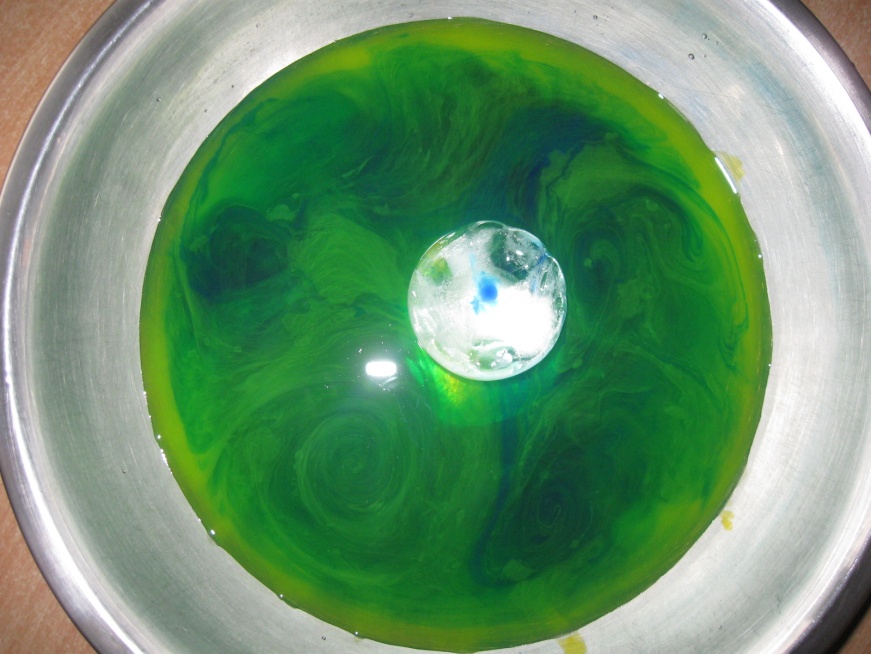 Wnioski z obserwacji:…………………………………………………………………………..………………………………………………………………………………………………….